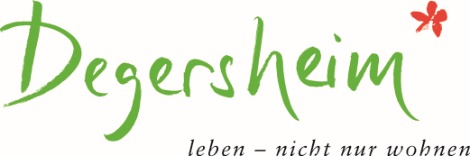 Ostschweizerischer MarktverbandArmando ZanellaHaslerenstrasse 4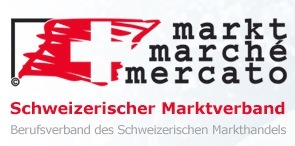 9223 SchweizersholzTel. 079 421 66 71armando_zanella@bluewin.chAnmeldung Jahrmarkt Degersheim 2024 Sonntag, 1. September 2024 	 Montag, 2. September 2024 Anmeldungen für beide Tage werden bei der Platzeinteilung bevorzugt!1. Personalien des GesuchstellersName:	     	Vorname:      Firma: 	     Adresse: 	     	PLZ/Ort: 	     Telefon: 	     		Handynummer:	     E-Mail: 		2. Angaben zum Stand Verkaufswagen Verkaufsstand Gemeindestand mit Dach
    Anzahl:      (3.20 m x 1 m) PartyzeltPlatzgrösseLänge:      MeterInkl. Deichsel + offenen KlappenTiefe:      MeterMit VerkaufsfrontEnergiebedarf 230 Volt 400 Volt CEE 16 400 Volt CEE 32Die Gemeinde Degersheim stellt keine Beleuchtungsmittel zur Verfügung.Anmeldeschluss: Freitag, 10. Juni 2024Marktbestimmungen 2024Wir weisen Sie darauf hin, dass Ihre Anmeldung schriftlich auf dem Formular des SMV oder der Gemeinde Degersheim zu erfolgen hat. Über die Zulassung zum Markt entscheiden die Marktverantwortlichen.MarktgebührenMiete Gemeindestand (Platz nicht inbegriffen) 	Fr. 30.00 pro TagPro Laufmeter 	Fr. 10.00 pro Tag Bis 3 Meter Länge 	pauschal Fr. 30.00 pro TagGemeinnützige Institutionen/ 
Jugendorganisation	gratisSchiessbuden pauschal		Fr. 100.00 pro TagIn der Platz- bzw. Standmiete sind Fr. 5.00 für Werbeaufwand des Schweizerischen Marktverbandes (Werbekonzept SMV) nicht enthalten. Einrichten der StändeDer Stand muss am Sonntagvormittag bis 11.00 Uhr besetzt sein. Andernfalls wird der Stand/Platz ab 11.15 Uhr anderweitig vergeben.Der Stand/Platz muss am Montagmorgen bis 08.00 Uhr besetzt sein. Andernfalls wird der Stand/Platz ab 08.15 Uhr anderweitig vergeben.Die Verkaufsfronten sind strikte einzuhalten und dürfen weder verhängt noch überstellt werden.Jeder Marktteilnehmer hat seinen Stand an gut sichtbarer Stelle mit einem Namens- und Adressschild zu versehen.MotorfahrzeugeDie Motorfahrzeuge sind nach dem Einrichten der Stände umgehend aus dem Marktareal zu entfernen.StromanschlussDer Bezug von elektrischem Strom wird gemäss Anmeldung bereitgestellt. Das notwendige Anschlusskabel sowie die Standbeleuchtung ist Sache des Standinhabers. 230 Volt	Fr. 10.00 	pro Tag und AnschlussCEE 16	Fr. 25.00	pro Tag und AnschlussCEE 32	Fr. 50.00	pro Tag und AnschlussVerkaufszeitenSonntagVorführungs- und Warenstände 	11.00 – 18.00 UhrEsswarenstände	11.00 – 22.30 UhrMontagVorführungs- und Warenstände	9.00 – 19.30 UhrEsswarenstände	9.00 – 22.30 UhrDie Warenstände sind während der ganzen Dauer des Jahrmarktes offen zu halten. Bei sehr schlechtem Wetter können die Verkaufszeiten durch die Marktverantwortlichen eingeschränkt werden.WarenverkaufEs dürfen gemäss Verordnung über das Gewerbe der Reisenden nur diejenigen Artikel verkauft werden, welche auf der Anmeldung aufgeführt und bewilligt wurden.Beim Verkauf von Esswaren gelten die lebensmittelpolizeilichen Vorschriften.Der Verkauf von Soft-Air Waffen, E-Shishas/E-Zigaretten, Feuerwerkskörpern, Stinksäckli und Sprays aller Art ist verboten!Die zum Verkauf bestimmten Waren sind von Anfang an mit gut sichtbarer Preisanschrift zu versehen.AlkoholverkaufDie Abgabe von alkoholischen Getränken ist bewilligungs- und gebührenpflichtig. 
(Art. 1 des Gastwirtschaftsgesetzes vom 26. November 1995 (GWG)Die Alkoholpatente werden am Jahrmarkt vor Ort erteilt und die Gebühr von Fr. 15.-- pro Tag eingezogen.Ausräumen der StändeNach Marktschluss sind der Standplatz sowie die zur Verfügung gestellten Marktstände sauber zu reinigen.Die Marktstände müssen vollständig geräumt sein. Heftklammern und Nägel sind zu entfernen. Beschädigungen, die durch eine unsachgemässe Benützung entstanden sind, werden zulasten des Mieters behoben.Das Ausräumen und Abbrechen der Stände muss am Montag um 23.30 Uhr eingestellt werden.AbfallbeseitigungDem Strassenreinigungsdienst sind die ordentlichen Abfälle gebündelt bereitzustellen. Ölabfälle gehören weder in die Kanalisation noch in den Kehricht! Fritieröle müssen durch die betreffenden Markthändler selbst zu den Ölsammelstellen gebracht werden.DiversesOrtsansässige Geschäfte haben nur Anspruch auf einen Standplatz, wenn sie auch selber einen Marktstand gemäss diesen Bestimmungen betreiben.Nach Möglichkeit wird ein Standplatz vor dem Geschäftsstandort geboten.Marktfahrende haben keine Garantie, den Standplatz analog der Vorjahre zu erhaltenWir wünschen Ihnen einen erfolgreichen Marktverlauf.Gemeinde DegersheimDie Marktverantwortlichen:Beat Stark	Armando Zanella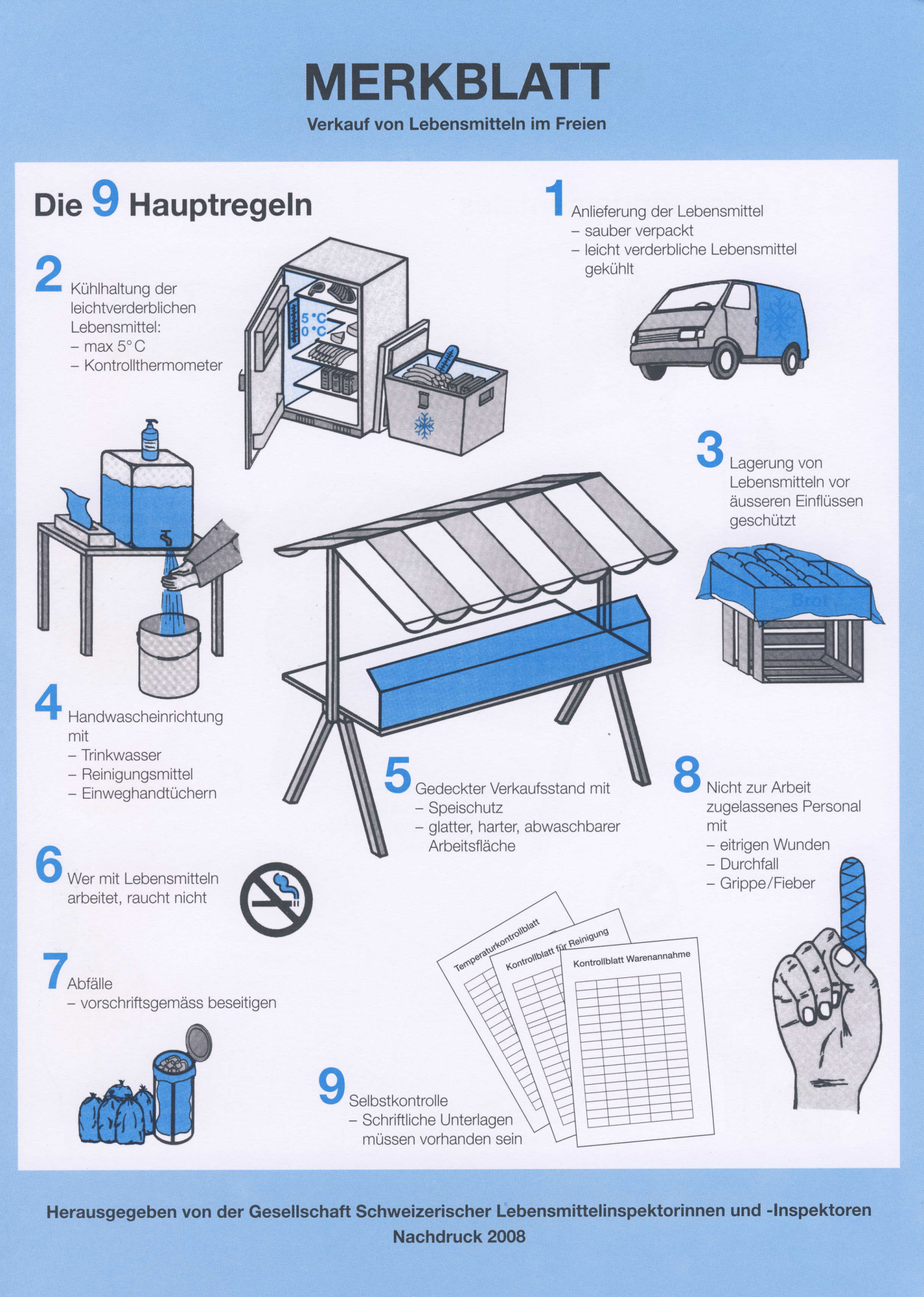 3. Detaillierte Beschreibung der VerkaufsartikelBemerkungen:      Ich bin mit den Marktbestimmungen 2024 einverstanden und melde mich verbindlich für den Jahrmarkt an:Datum			Unterschrift		